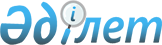 "Сот сарапшысы өз қызметін жүзеге асыратын арнайы жабдықталған үй-жайларға қойылатын стандарттар мен талаптарды бекіту туралы" Қазақстан Республикасы Әділет министрінің 2015 жылғы 26 қаңтардағы № 47 бұйрығына өзгерістер енгізу туралы
					
			Күшін жойған
			
			
		
					Қазақстан Республикасы Әділет министрінің 2016 жылғы 1 маусымдағы № 385 бұйрығы. Қазақстан Республикасының Әділет министрлігінде 2016 жылы 1 шілдеде № 13863 болып тіркелді. Күші жойылды - Қазақстан Республикасы Әділет министрінің 2017 жылғы 28 наурыздағы № 310 бұйрығымен
      Ескерту. Күші жойылды – ҚР Әділет министрінің 28.03.2017 № 310 бұйрығымен (алғашқы ресми жарияланған күнінен кейін күнтізбелік он күн өткен соң қолданысқа енгізіледі).
      "Қазақстан Республикасындағы сот-сараптама қызметі туралы" 2010 жылғы 20 қаңтардағы Қазақстан Республикасы Заңының 46-бабына сәйкес БҰЙЫРАМЫН:
      1. "Сот сарапшысы өз қызметін жүзеге асыратын арнайы жабдықталған үй-жайларға қойылатын стандарттар мен талаптарды бекіту туралы" Қазақстан Республикасы Әділет министрінің 2015 жылғы 26 қаңтардағы № 47 бұйрығына (Нормативтік құқықтық актілерді мемлекеттік тіркеу тізілімінде № 10286 болып тіркелген, "Әділет" ақпараттық-құқықтық жүйесінде 2015 жылғы 29 маусымда жарияланған) мынадай өзгерістер енгізілсін:
      осы бұйрықпен бекітілген сот сарапшысы өз қызметін жүзеге асыратын арнайы жабдықталған үй-жайларға қойылатын стандарттар мен талаптарда:
      2-қосымша осы бұйрыққа 1-қосымшаға сәйкес жаңа редакцияда жазылсын;
      5-қосымша осы бұйрыққа 2-қосымшаға сәйкес жаңа редакцияда жазылсын.
      2. Қазақстан Республикасы Әділет министрлігінің Сараптамалық қызметті ұйымдастыру департаменті белгіленген заңнамалық тәртіппен:
      1) осы бұйрықты Қазақстан Республикасы Әділет министрлігінде мемлекеттік тіркеуді;
      2) осы бұйрықты Қазақстан Республикасы Әділет министрлігінде мемлекеттік тіркегеннен кейін күнтізбелік он күн ішінде мерзімді баспасөз басылымдарында және "Әділет ақпараттық-құқықтық жүйесінде ресми түрде жариялауға жіберуді; 
      3) осы бұйрықты алған күннен бастап бес жұмыс күні ішінде Қазақстан Республикасының нормативтiк құқықтық актілерінің Эталондық бақылау банкiнде орналастыру үшін "Қазақстан Республикасы Әділет министрлігінің Республикалық құқықтық ақпарат орталығы" Республикалық мемлекеттік шаруашылық жүргiзу құқығындағы кәсіпорнына жіберуді;
      4) осы бұйрықты Қазақстан Республикасы Әділет министрлігінің интернет-ресурсында орналастыруды қамтамасыз етсін.
      3. Осы бұйрықтың орындалуын бақылау Қазақстан Республикасы Әділет министрінің жетекшілік ететін орынбасарына жүктелсін.
      4. Осы бұйрық алғашқы ресми жарияланған күнінен кейін күнтізбелік он күн өткен соң қолданысқа енгізіледі. Сот-медициналық, сот-наркологиялық және сот-психиатриялық
сараптамасын жүргізу жүзеге асырылатын арнайы жабдықталған
үй-жайларға құрал-жабдықтарды орналастыруға арналған алаңдардың
есептiк нормативтерi Сот-медициналық, сот-наркологиялық және сот-психиатриялық
сараптамаларын жүргiзу үшiн қажеттi құрал-жабдықтардың,
аспаптық базаның, құрал-саймандардың және бағдарламалық
жасақтамалардың тiзiмi
					© 2012. Қазақстан Республикасы Әділет министрлігінің «Қазақстан Республикасының Заңнама және құқықтық ақпарат институты» ШЖҚ РМК
				
Қазақстан Республикасының
Әділет министрі
Б. ИмашевҚазақстан Республикасы
Әділет министрінің
2016 жылғы 1 маусымдағы
№ 385 бұйрығына
1-қосымшаСот сарапшысы өз қызметiн
жүзеге асыратын арнайы
жабдықталған үй-жайларға
қойылатын стандарттар мен
талаптарға 2-қосымша
№
р/р
Үй-жайлардың мақсаты
Өлшем бiрлiгi
Бөлме ауданы
Сот-медициналық сараптамасы
м2
1.
1.1 Мәйiттердiң сот-медициналық сараптамасы 
м2
890
2.
1.2 Жәбiрленушiлердiң, айыпталушылардың және басқа да адамдардың сот-медициналық сараптамасы
м2
134
3.
1.3 Азаматтық iстер материалдары бойынша сот-медициналық сараптамасы
м2
47
4.
1.4 Қылмыстық iстер материалдары бойынша сот-медициналық сараптамасы
м2
47
5.
2. Заттай дәлелдемелердiң сот-медициналық сараптамасы
м2
6.
2.1 Улы заттардың барлық түрлерiн анықтау жөнiндегi сот-медициналық химиялық-токсикологиялық зерттеу
м2
175
7.
Этил спиртiн анықтау жөнiндегi сот-медициналық химиялық-токсикологиялық зерттеу
м2
20
8.
Сот-медициналық гистологиялық зерттеу
м2
121
9.
Сот-медициналық биологиялық зерттеу
м2
121
10.
Сот-медициналық криминалистикалық зерттеу
м2
103.4
11.
Сот-медициналық молекулярлық-генетикалық зерттеу, барлық түрi
м2
220
12.
Туыстықты (ана болуды – әке болуды) сот-медициналық молекулярлық-генетикалық зерттеу
м2
175
13.
Оқу-әдiстемелiк сынып (20 адамға)
м2
30
14.
Конференция залы (50 адамға)
м2
200
Күзет бекетiне арналған үй-жай
м2
20
15.
3. Сот-психиатриялық сараптамасы
м2
16.
3.1 Қылмыстық, азаматтық және әкімшілік істер шеңберінде (тірі адамдардың) амбулаторлық комиссиялық сот-психиатриялық сараптамасы
м2
134
17.
3.4 Қылмыстық, азаматтық және әкімшілік іс-материалдары бойынша амбулаторлық комиссиялық сот-психиатриялық сараптамасы
м2
47
18.
3.5 Стационарлық комиссиялық сот-психиатриялық сараптамасы
м2
398
19.
4. Сот-наркологиялық сараптамасы
м2
134Қазақстан Республикасы
Әділет министрінің
2016 жылғы 1 маусымдағы
№ 385 бұйрығына
2-қосымшаСот сарапшысы өз қызметiн
жүзеге асыратын арнайы
жабдықталған үй-жайларға
қойылатын стандарттар мен
талаптарға 5-қосымша
№ р/р
Сот сараптамасының түрi
Сарапшылық мамандық
Құрал-жабдықтардың, аспаптық базаның, құрал-саймандардың және бағдарламалық қамтылымдардың атауы
1
2
3
4
1
Сот-медициналық сараптамасы
1.1 Мәйiттердi сот-медициналық зерттеу
1. Нәрестенiң ағзаларын және мәйiтiн өлшеуге арналған электронды таразы
1
Сот-медициналық сараптамасы
1.1 Мәйiттердi сот-медициналық зерттеу
2. Мәйiттердi өлшеуге арналған еден үстіне қоятын таразы
1
Сот-медициналық сараптамасы
1.1 Мәйiттердi сот-медициналық зерттеу
3. Ифрақызыл сәулелену көзi
1
Сот-медициналық сараптамасы
1.1 Мәйiттердi сот-медициналық зерттеу
4. Ультракүлгiн сәулелену көзi
1
Сот-медициналық сараптамасы
1.1 Мәйiттердi сот-медициналық зерттеу
5. Секциялық жинақ
1
Сот-медициналық сараптамасы
1.1 Мәйiттердi сот-медициналық зерттеу
6. Бактерицидтiк сәулелену көзi (жылжымалы немесе стационарлық)
1
Сот-медициналық сараптамасы
1.1 Мәйiттердi сот-медициналық зерттеу
7. Мәйiтерге арналған сөрелер және/немесе үстелдер
1
Сот-медициналық сараптамасы
1.1 Мәйiттердi сот-медициналық зерттеу
8. Тот баспайтын болаттың тұтас табағынан соғылған секциялық үстел
1
Сот-медициналық сараптамасы
1.1 Мәйiттердi сот-медициналық зерттеу
9. Алмалы-салмалы зембiлi бар арба
1
Сот-медициналық сараптамасы
1.1 Мәйiттердi сот-медициналық зерттеу
10. Жиынтығы бар цифрлы фотоаппарат (қоректендiру қондырғысы, желiлiк адаптер, штатив, созылмалы шығыршық, линзалар)
1
Сот-медициналық сараптамасы
1.1 Мәйiттердi сот-медициналық зерттеу
11. Объектiлердi қатты рентген сәулелерiнде зерттеуге арналған рентген аппараты
1
Сот-медициналық сараптамасы
1.1 Мәйiттердi сот-медициналық зерттеу
12. Мәйiттердi сақтауға арналған тоңазатқыш камерасы
1
Сот-медициналық сараптамасы
1.1 Мәйiттердi сот-медициналық зерттеу
13. Бой өлшегiш – циркуль
1
Сот-медициналық сараптамасы
1.1 Мәйiттердi сот-медициналық зерттеу
14. Секциялық құрал-саймандарды қайрауға арналған электронды қайрағыш құрылғы
1
Сот-медициналық сараптамасы
1.1 Мәйiттердi сот-медициналық зерттеу
15. Бас сүйек қаңқасын кесуге арналған электр арасы
1
Сот-медициналық сараптамасы
1.1 Мәйiттердi сот-медициналық зерттеу
16. Көлеңке түсiрмейтiн шам
1
Сот-медициналық сараптамасы
1.1 Мәйiттердi сот-медициналық зерттеу
17. Желдеткiшi бар, тот баспайтын болаттан жасалған сорғыш шкаф
1
Сот-медициналық сараптамасы
1.1 Мәйiттердi сот-медициналық зерттеу
18. Мониторлы компьютер
1
Сот-медициналық сараптамасы
1.1 Мәйiттердi сот-медициналық зерттеу
19. Принтер
1
Сот-медициналық сараптамасы
1.1 Мәйiттердi сот-медициналық зерттеу
20. Сканер
1
Сот-медициналық сараптамасы
1.1 Мәйiттердi сот-медициналық зерттеу
21. Тұрмыстық тоңазатқыш
1
Сот-медициналық сараптамасы
1.1 Мәйiттердi сот-медициналық зерттеу
22. Сандық бейнекамера
1
Сот-медициналық сараптамасы
1.1 Мәйiттердi сот-медициналық зерттеу
23. Теледидар
1
Сот-медициналық сараптамасы
1.2. Жәбiрленушiлердiң, айыпталушылардың және басқа да адамдардың сот-медициналық сараптамасы
1. Еден үстiлiк таразы
1
Сот-медициналық сараптамасы
1.2. Жәбiрленушiлердiң, айыпталушылардың және басқа да адамдардың сот-медициналық сараптамасы
2. Гинекологиялық кресло.
1
Сот-медициналық сараптамасы
1.2. Жәбiрленушiлердiң, айыпталушылардың және басқа да адамдардың сот-медициналық сараптамасы
3. Медициналық тапшан
1
Сот-медициналық сараптамасы
1.2. Жәбiрленушiлердiң, айыпталушылардың және басқа да адамдардың сот-медициналық сараптамасы
4. Гинекологиялық құралдардың жинағы
1
Сот-медициналық сараптамасы
1.2. Жәбiрленушiлердiң, айыпталушылардың және басқа да адамдардың сот-медициналық сараптамасы
5. Негатоскоп.
1
Сот-медициналық сараптамасы
1.2. Жәбiрленушiлердiң, айыпталушылардың және басқа да адамдардың сот-медициналық сараптамасы
6. Бактерицидтық сәулелендiргіш (жылжымалы немесе стационарлық)
1
Сот-медициналық сараптамасы
1.2. Жәбiрленушiлердiң, айыпталушылардың және басқа да адамдардың сот-медициналық сараптамасы
7. Бой өлшегiш
1
Сот-медициналық сараптамасы
1.2. Жәбiрленушiлердiң, айыпталушылардың және басқа да адамдардың сот-медициналық сараптамасы
8. Жамбас өлшегiш
1
Сот-медициналық сараптамасы
1.2. Жәбiрленушiлердiң, айыпталушылардың және басқа да адамдардың сот-медициналық сараптамасы
9. Жиынтығы бар (қоректендiру қондырғысы, желiлiк адаптер, штатив, созылмалы шығыршықтар, линзалар) цифрлы фотоаппарат
1
Сот-медициналық сараптамасы
1.2. Жәбiрленушiлердiң, айыпталушылардың және басқа да адамдардың сот-медициналық сараптамасы
10. Компьютер мониторымен
1
Сот-медициналық сараптамасы
1.2. Жәбiрленушiлердiң, айыпталушылардың және басқа да адамдардың сот-медициналық сараптамасы
11. Принтер
1
Сот-медициналық сараптамасы
1.2. Жәбiрленушiлердiң, айыпталушылардың және басқа да адамдардың сот-медициналық сараптамасы
12. Сканер
1
Сот-медициналық сараптамасы
1.2. Жәбiрленушiлердiң, айыпталушылардың және басқа да адамдардың сот-медициналық сараптамасы
13. Тұрмыстық тоңазатқыш
1
Сот-медициналық сараптамасы
1.2. Жәбiрленушiлердiң, айыпталушылардың және басқа да адамдардың сот-медициналық сараптамасы
14. Цифрлы бейнекамера
1
Сот-медициналық сараптамасы
1.2. Жәбiрленушiлердiң, айыпталушылардың және басқа да адамдардың сот-медициналық сараптамасы
15. Телевизор
1
Сот-медициналық сараптамасы
1.2. Жәбiрленушiлердiң, айыпталушылардың және басқа да адамдардың сот-медициналық сараптамасы
16.Негатоскоп
1
Сот-медициналық сараптамасы
1.2. Жәбiрленушiлердiң, айыпталушылардың және басқа да адамдардың сот-медициналық сараптамасы
17. Диктофон
1
Сот-медициналық сараптамасы
1.2. Жәбiрленушiлердiң, айыпталушылардың және басқа да адамдардың сот-медициналық сараптамасы
18. Кезекшi сот-медициналық сарапшының жиналатын-шабаданы
1
Сот-медициналық сараптамасы
1.2. Жәбiрленушiлердiң, айыпталушылардың және басқа да адамдардың сот-медициналық сараптамасы
- мәйiттiк динамометр
1
Сот-медициналық сараптамасы
1.2. Жәбiрленушiлердiң, айыпталушылардың және басқа да адамдардың сот-медициналық сараптамасы
- өлшеуiш металл сызғыш
1
Сот-медициналық сараптамасы
1.2. Жәбiрленушiлердiң, айыпталушылардың және басқа да адамдардың сот-медициналық сараптамасы
- сабы бар лупа
1
Сот-медициналық сараптамасы
1.2. Жәбiрленушiлердiң, айыпталушылардың және басқа да адамдардың сот-медициналық сараптамасы
- идиомускулярлық сынамаға арналған металл өзек 
1
Сот-медициналық сараптамасы
1.2. Жәбiрленушiлердiң, айыпталушылардың және басқа да адамдардың сот-медициналық сараптамасы
- қайшылар
1
Сот-медициналық сараптамасы
1.2. Жәбiрленушiлердiң, айыпталушылардың және басқа да адамдардың сот-медициналық сараптамасы
- анатомиялық iскек
1
Сот-медициналық сараптамасы
1.2. Жәбiрленушiлердiң, айыпталушылардың және басқа да адамдардың сот-медициналық сараптамасы
- рулетека
1
Сот-медициналық сараптамасы
1.2. Жәбiрленушiлердiң, айыпталушылардың және басқа да адамдардың сот-медициналық сараптамасы
- секундомер
1
Сот-медициналық сараптамасы
1.2. Жәбiрленушiлердiң, айыпталушылардың және басқа да адамдардың сот-медициналық сараптамасы
- жалпақ скальпель
1
Сот-медициналық сараптамасы
1.2. Жәбiрленушiлердiң, айыпталушылардың және басқа да адамдардың сот-медициналық сараптамасы
- шыны көрсеткіш
1
Сот-медициналық сараптамасы
1.2. Жәбiрленушiлердiң, айыпталушылардың және басқа да адамдардың сот-медициналық сараптамасы
- ректальды, бауырға және миға арналған датчиктерi бар электрондық термометр
1
Сот-медициналық сараптамасы
1.2. Жәбiрленушiлердiң, айыпталушылардың және басқа да адамдардың сот-медициналық сараптамасы
- қоректендiру қондырғысы бар қол шам
1
Сот-медициналық сараптамасы
1.2. Жәбiрленушiлердiң, айыпталушылардың және басқа да адамдардың сот-медициналық сараптамасы
- 1,0 г шприц; 1% пилокарпин ерiтiндiсi; 1% атропин ерiтiндiсi
1
Сот-медициналық сараптамасы
1.2. Жәбiрленушiлердiң, айыпталушылардың және басқа да адамдардың сот-медициналық сараптамасы
- электр қоздырғышы
1
Сот-медициналық сараптамасы
Қылмыстық және азаматтық iстердiң материалдары бойынша сот-медициналық зерттеу (күрделi сараптамалар)
1. Компьютер мониторымен
1
Сот-медициналық сараптамасы
Қылмыстық және азаматтық iстердiң материалдары бойынша сот-медициналық зерттеу (күрделi сараптамалар)
2. Принтер
1
Сот-медициналық сараптамасы
Қылмыстық және азаматтық iстердiң материалдары бойынша сот-медициналық зерттеу (күрделi сараптамалар)
3. Сканер
1
Сот-медициналық сараптамасы
Қылмыстық және азаматтық iстердiң материалдары бойынша сот-медициналық зерттеу (күрделi сараптамалар)
4. Тұрмыстық тоңазатқыш
1
Сот-медициналық сараптамасы
Қылмыстық және азаматтық iстердiң материалдары бойынша сот-медициналық зерттеу (күрделi сараптамалар)
5. цифрлы бейнекамера
1
Сот-медициналық сараптамасы
Қылмыстық және азаматтық iстердiң материалдары бойынша сот-медициналық зерттеу (күрделi сараптамалар)
6.Телевизор
1
Сот-медициналық сараптамасы
Қылмыстық және азаматтық iстердiң материалдары бойынша сот-медициналық зерттеу (күрделi сараптамалар)
7. Негатоскоп
1
Сот-медициналық сараптамасы
Қылмыстық және азаматтық iстердiң материалдары бойынша сот-медициналық зерттеу (күрделi сараптамалар)
8. Цифрлы фотоаппарат
2.1.Химиялық-токсикологиялық сараптама
2.1.1.Этил спиртiнiң бар екенін және концентратын анықтау жөнiндегi химиялық-токсикологиялық зерттеу. Аппараттар, аспаптар
2.1.Химиялық-токсикологиялық сараптама
1. Екi детектрлi газды хроматограф: жылу өткiзгiштiк және жалынды-иондау бойынша, бағдарламалық қамтылымы бар, жиынтықтарымен қоса
2.1.Химиялық-токсикологиялық сараптама
2. рН метр
2.1.Химиялық-токсикологиялық сараптама
Арнайы мақсаттағы заттар мен бұйымдар
2.1.Химиялық-токсикологиялық сараптама
1. Бактерицидтік сәулелендіргіш (жылжымалы немесе стационарлық)
2.1.Химиялық-токсикологиялық сараптама
2. Ареометрлер жиынтығы
2.1.Химиялық-токсикологиялық сараптама
3. Гигрометр
2.1.Химиялық-токсикологиялық сараптама
4. Термометрлер
2.1.Химиялық-токсикологиялық сараптама
Қосымша жабдықтар
2.1.Химиялық-токсикологиялық сараптама
1. Дискреттiгi 0,01 г прецизиондық таразы
2.1.Химиялық-токсикологиялық сараптама
2. Дискреттiгi 0,0001 г аналитикалық таразы
2.1.Химиялық-токсикологиялық сараптама
3. Дистиллятор
2.1.Химиялық-токсикологиялық сараптама
4. Суды ионнан арылтушы
2.1.Химиялық-токсикологиялық сараптама
5. Сулы монша
2.1.Химиялық-токсикологиялық сараптама
6. Кептiргiш шкафтар
2.1.Химиялық-токсикологиялық сараптама
Медициналық емес мақсаттағы жабдықтар
2.1.Химиялық-токсикологиялық сараптама
1. Жиынтығы бар компьютерлер
2.1.Химиялық-токсикологиялық сараптама
2. Биологиялық материалдарды сақтауға арналған тұрмыстық тоңазытқыштар
2.1.Химиялық-токсикологиялық сараптама
3. Химиялық реактивтердi сақтауға арналған тұрмыстық тоңазытқыштар
2.1.Химиялық-токсикологиялық сараптама
4. Желдету жүйесiне қосылу мүмкiндiгi бар, реактивтердi сақтауға арналған шкаф
2.1.Химиялық-токсикологиялық сараптама
5.Сору шкафы
2.1.Химиялық-токсикологиялық сараптама
6. Желдету жүйесiне қосылу мүмкiндiгi бар, уларды сақтауға арналған сейфтер
2.1.Химиялық-токсикологиялық сараптама
7. Аспаптарға арналған үстелдер
2.1.Химиялық-токсикологиялық сараптама
8. Зертханалық үстелдер
2.1.Химиялық-токсикологиялық сараптама
9. Таразыларға арналған тербелемейтін үстелдер 
2.1.Химиялық-токсикологиялық сараптама
10. Зертханалық ыдыстар (өлшеуіш, химиялық және т.б.)
2.1.Химиялық-токсикологиялық сараптама
11. Реагенттердiң жинағы (әдiстемелерге сәйкес)
2.1.Химиялық-токсикологиялық сараптама
2.1.2. Карбоксигемоглобиннiң бар екенін және концентрациясын анықтау жөнiндегi химиялық-токсикологиялық зерттеу
2.1.Химиялық-токсикологиялық сараптама
Аппараттар, аспаптар
2.1.Химиялық-токсикологиялық сараптама
1. УК-ВИД спектрофотометрi (көру аумағы)
2.1.Химиялық-токсикологиялық сараптама
Арнайы мақсаттағы заттар мен бұйымдар
2.1.Химиялық-токсикологиялық сараптама
1. Бактерицидтiк сәулелендіргіш (жылжымалы немесе стационарлық)
2.1.Химиялық-токсикологиялық сараптама
2. Гигрометр
2.1.Химиялық-токсикологиялық сараптама
3. Термометрлер
2.1.Химиялық-токсикологиялық сараптама
Қосымша жабдықтар
2.1.Химиялық-токсикологиялық сараптама
1. Дискреттiгi 0,01 г прецизиондық таразы
2.1.Химиялық-токсикологиялық сараптама
2. Дискреттiгi 0,0001 г аналитикалық таразы
2.1.Химиялық-токсикологиялық сараптама
3. Дистиллятор
2.1.Химиялық-токсикологиялық сараптама
4. Суды ионнан арылтушы
2.1.Химиялық-токсикологиялық сараптама
5. Сулы монша
2.1.Химиялық-токсикологиялық сараптама
Медициналық емес мақсаттағы жабдықтар
2.1.Химиялық-токсикологиялық сараптама
1. Жиынтығы бар компьютерлер 
2.1.Химиялық-токсикологиялық сараптама
2. Биологиялық материалдарды сақтауға арналған тұрмыстық тоңазытқыштар
2.1.Химиялық-токсикологиялық сараптама
3. Химиялық реактивтердi сақтауға арналған тұрмыстық тоңазытқыштар
2.1.Химиялық-токсикологиялық сараптама
4. Желдету жүйесiне қосылу мүмкiндiгi бар, реактивтердi сақтауға арналған шкаф
2.1.Химиялық-токсикологиялық сараптама
5.Сорғыш шкаф
2.1.Химиялық-токсикологиялық сараптама
6. Желдету жүйесiне қосылу мүмкiндiгi бар, уларды сақтауға арналған сейфтер
2.1.Химиялық-токсикологиялық сараптама
7. Аспаптарға арналған үстелдер
2.1.Химиялық-токсикологиялық сараптама
8. Зертханалық үстелдер
2.1.Химиялық-токсикологиялық сараптама
9. Таразыларға арналған тербелемейтін үстелдер 
2.1.Химиялық-токсикологиялық сараптама
10. Зертханалық ыдыстар (өлшеуіш, химиялық және т.б. )
2.1.Химиялық-токсикологиялық сараптама
11. Реагенттердiң жинағы (әдiстемеге сәйкес)
2.1.Химиялық-токсикологиялық сараптама
2.1.3. Уландырғыш заттардың барлық түрiн, оның iшiнде есiрткi және басқа да психотроптық заттарды химиялық-токсикологиялық зерттеу
2.1.Химиялық-токсикологиялық сараптама
Аппараттар, аспаптар
2.1.Химиялық-токсикологиялық сараптама
1. Бағдарламалық қамтылымы, жиынтығы бар жылу өткiзгiштiгi бойынша детекторы бар газды хроматограф 
2.1.Химиялық-токсикологиялық сараптама
2. Жалынды-иондау детекторы бар газды хроматограф, бағдарламалық қамтылымымен, автосемплерiмен, бу жасағышымен, жиынтығымен қоса
2.1.Химиялық-токсикологиялық сараптама
3. Азотты-фосфорлы детекторы бар газды хроматограф, бағдарламалық қамтылымымен, автосемплерiмен, жиынтығымен қоса
2.1.Химиялық-токсикологиялық сараптама
4. Термоионды детекторы бар газдық хроматограф, бағдарламалық қамтылымымен, автосемплерiмен, жиынтығымен қоса
2.1.Химиялық-токсикологиялық сараптама
5. УК-ВИД спектрофотометрi (көру аумағы)
2.1.Химиялық-токсикологиялық сараптама
6. Фотоэлектроколориметрi
2.1.Химиялық-токсикологиялық сараптама
7. Биологиялық микроскоп
2.1.Химиялық-токсикологиялық сараптама
8. Жоғары тиiмдi сұйықтық хроматографы
2.1.Химиялық-токсикологиялық сараптама
9. Масс-спектрометр
2.1.Химиялық-токсикологиялық сараптама
10. рН метр
2.1.Химиялық-токсикологиялық сараптама
11. Сынама дайындаудың микротолқындық жүйесi бар атомды-абсорбциялық спектрометр, бағдарламалық қамтылымымен қоса, автосемпiлерiмен (немесе металлға зерттеуге арналған басқа жабдық) қоса
2.1.Химиялық-токсикологиялық сараптама
12. Бағдарламалық қамтылымы, автосемпiлерi бар атомды-эмиссиондық спектрометр (немесе осыған ұқсас аналитикалық сипаттамадағы басқа жабдық)
2.1.Химиялық-токсикологиялық сараптама
13. Иммунды-ферменттiк анализатор
2.1.Химиялық-токсикологиялық сараптама
Арнайы мақсаттағы заттар мен бұйымдар
2.1.Химиялық-токсикологиялық сараптама
1. Әртүрлi сезгіштіктегі жұқа қабатты хромотографияға арналған пластиналар
2.1.Химиялық-токсикологиялық сараптама
2. Хроматографиялық камера
2.1.Химиялық-токсикологиялық сараптама
3. Бактерицидтiк сәулелендіргіш (жылжымалы немесе стационарллық)
2.1.Химиялық-токсикологиялық сараптама
4.Қатты фазалық экстракция жүйесi және, қатты фазалық экстракцияға арналған картриджер (SPEC колонкалар) жинағы және
2.1.Химиялық-токсикологиялық сараптама
Қосымша жабдықтар
2.1.Химиялық-токсикологиялық сараптама
1. Дискреттiгi 0,01 г прецизиондық таразы
2.1.Химиялық-токсикологиялық сараптама
2. Дискреттiгi 0,0001 г аналитикалық таразы
2.1.Химиялық-токсикологиялық сараптама
3. Дистиллятор
2.1.Химиялық-токсикологиялық сараптама
4. Суды ионнан арылтушы
2.1.Химиялық-токсикологиялық сараптама
5. Сулы монша
2.1.Химиялық-токсикологиялық сараптама
6. Зертханалық монша (синтетикалық майлар үшiн 40-130 С-тан бастап)
2.1.Химиялық-токсикологиялық сараптама
7. Кептiргiш шкаф
2.1.Химиялық-токсикологиялық сараптама
8. Көлемi кемінде 200 мл болатын стакандары бар еденде тұратын зертханалық центрифуга
2.1.Химиялық-токсикологиялық сараптама
9. Көлемi кемінде 200 мл болатын стакандары бар зертханалық центрифуга
2.1.Химиялық-токсикологиялық сараптама
10. Көп ярусты орбиталық шейкер, керек-жарақтарымен қоса
2.1.Химиялық-токсикологиялық сараптама
11. Шейкер
2.1.Химиялық-токсикологиялық сараптама
12. Термошейкер
2.1.Химиялық-токсикологиялық сараптама
13. Гомогенизатор
2.1.Химиялық-токсикологиялық сараптама
14. Термоблогы бар экстрактiлер конденсаторы
2.1.Химиялық-токсикологиялық сараптама
15. Сұйықтықтардың 0,500 ден 2,000 дейiн меншiктi салмағын анықтауға арналған ареометрлер жиынтығы 
2.1.Химиялық-токсикологиялық сараптама
16. Зертханалық, суды тазартуға және салқындатуға арналған құрылғы
2.1.Химиялық-токсикологиялық сараптама
17. УДЗ моншасы
2.1.Химиялық-токсикологиялық сараптама
18. УК-жарық бергiш, л= 254 нм және л= 365 нм
2.1.Химиялық-токсикологиялық сараптама
19. Зертханалық, көп орынды колба қыздырғыш
2.1.Химиялық-токсикологиялық сараптама
20. Ареометрлар жиынтығы
2.1.Химиялық-токсикологиялық сараптама
21. Гигрометр
2.1.Химиялық-токсикологиялық сараптама
22. Термометрлер
2.1.Химиялық-токсикологиялық сараптама
23. Зертханалық штативтер
2.1.Химиялық-токсикологиялық сараптама
Медициналық емес мақсаттағы жабдық
2.1.Химиялық-токсикологиялық сараптама
1. Жиынтығы бар компьютерлер
2.1.Химиялық-токсикологиялық сараптама
2. Биологиялық материалды сақтауға арналған арнаулы тоңазытқыштар (мұздатқыш)
2.1.Химиялық-токсикологиялық сараптама
3. Биологиялық материалды сақтауға арналған тұрмыстық тоңазытқыштар
2.1.Химиялық-токсикологиялық сараптама
4. Химиялық реактивтердi сақтауға арналған тұрмыстық тоңазытқыштар
2.1.Химиялық-токсикологиялық сараптама
5. Желдету жүйесiне қосылу мүмкiндiгi бар реактивтердi сақтауға арналған шкафтар
2.1.Химиялық-токсикологиялық сараптама
6. Сору шкафтары
2.1.Химиялық-токсикологиялық сараптама
7. Зертханалық шкафтар
2.1.Химиялық-токсикологиялық сараптама
8. Желдету жүйесiне қосылу мүмкiндiгi бар уларды сақтауға арналған сейфтер
2.1.Химиялық-токсикологиялық сараптама
9. Сорып-тартып алу желдеткiштерi
2.1.Химиялық-токсикологиялық сараптама
10. Электр плитасы
2.1.Химиялық-токсикологиялық сараптама
11. Металл сейф
2.1.Химиялық-токсикологиялық сараптама
12. Цифрлы фотоаппарат
2.1.Химиялық-токсикологиялық сараптама
13. Сканер
2.1.Химиялық-токсикологиялық сараптама
14. Ксерокс
2.1.Химиялық-токсикологиялық сараптама
15. Тумбалары бар аспаптық үстелдер
2.1.Химиялық-токсикологиялық сараптама
16. Тумбалары бар зертханалық үстелдер 
2.1.Химиялық-токсикологиялық сараптама
17. Сөрелерi, ағызу раковинасы және электррозеткалары, шамдары бар аралық үстелдер
2.1.Химиялық-токсикологиялық сараптама
18. Таразыларға арналған тербелмейтін үстелдер
2.1.Химиялық-токсикологиялық сараптама
19. Зертханалық бұрандалы орындықтар
2.1.Химиялық-токсикологиялық сараптама
20. Кептiру сөрелерi бар жуғыш-үстелдер
2.1.Химиялық-токсикологиялық сараптама
21. Газ баллондарына арналған шкаф
2.1.Химиялық-токсикологиялық сараптама
22. Тазалау мүкәммалына арналған шкафтар
2.1.Химиялық-токсикологиялық сараптама
23. Офистік жиһаз (щкафтар, үстелдер, орындықтар және т.б.)
2.1.Химиялық-токсикологиялық сараптама
24. Қызметкерлердiң демалыс бөлмесiне арналған жиһаз және тұрмыстық аспаптар
2.1.Химиялық-токсикологиялық сараптама
25. Пластиналарды кептiруге арналған фендер
2.1.Химиялық-токсикологиялық сараптама
26. Зертханалық ыдыстар
2.2 Сот-гистологиялық сараптамасы
Аппараттар, аспаптар
2.2 Сот-гистологиялық сараптамасы
1. Жарық және қараңғы алқап, фазалық керағарлық, полярланған жарық және люминесценция зерттеу әдiстерiн қамтамасыз ететiн жарық беру жүйесi орналастырылған, құжаттандыру және суретке түсiрудiң цифрлы жүйесi бар жұмыс микроскопы
2.2 Сот-гистологиялық сараптамасы
2. Поляризациялау элементтерi, құжаттандыру және суретке түсiрудiң цифрлы жүйесi бар, жарық беру жүйесi орналастырылған зертханалық микроскоп
2.2 Сот-гистологиялық сараптамасы
3. Гистологиялық зерттеуге арналған гистологиялық материалды кесу станциясы
2.2 Сот-гистологиялық сараптамасы
4. Гистологиялық өткiзу процессоры
2.2 Сот-гистологиялық сараптамасы
5. Парафин құюдың гистологиялық процессоры
2.2 Сот-гистологиялық сараптамасы
6. Жиынтығында көп рет қолданылатын пышақтарға арналған стандартты ұстағышы және жиынтығында кесіктерді ауыстыру жүйесi бар блоктарға арналған әмбебап ұстағышы бар ротациялық микротом
2.2 Сот-гистологиялық сараптамасы
7. Микротомдық пышақтарды қайрауға арналған аппарат
2.2 Сот-гистологиялық сараптамасы
8. Мынадай модульдерi: суытқыш платасы, кесiктерді түзетуге арналған су моншасы, шыныларды кептiруге арналған қыздыру үстелi, депарафинизация мен демаскировкаға арналған су моншасы бар микротомияға арналған жұмыс орны
2.2 Сот-гистологиялық сараптамасы
9. Мультистейнермен автоматты конвейерлiк бояу жүйесi
2.2 Сот-гистологиялық сараптамасы
Қосалқы жабдық
2.2 Сот-гистологиялық сараптамасы
1. Бактерицидтiк сәулелендiргiш (жылжымалы немесе стационарлық)
2.2 Сот-гистологиялық сараптамасы
2. Гигрометр
2.2 Сот-гистологиялық сараптамасы
3. Термометрлер
2.2 Сот-гистологиялық сараптамасы
4. Электрлi құрғату термостаты
2.2 Сот-гистологиялық сараптамасы
5. Кептiру шкафы (құрғақ)
2.2 Сот-гистологиялық сараптамасы
6. Парафин блоктарын сақтауға арналған тұрмыстық тоңазыткыш
2.2 Сот-гистологиялық сараптамасы
7. Биологиялық материалды сақтауға арналған тұрмыстық тоңазытқыш
2.2 Сот-гистологиялық сараптамасы
8. Химиялық реактивтердi сақтауға арналған тұрмыстық тоңазытқыш
2.2 Сот-гистологиялық сараптамасы
9. Үстел үстiлiк зертханалық центрифуга
2.2 Сот-гистологиялық сараптамасы
10. Су моншасы
2.2 Сот-гистологиялық сараптамасы
11. Техникалық электронды таразылар
2.2 Сот-гистологиялық сараптамасы
12. Колба қыздырғыштар
2.2 Сот-гистологиялық сараптамасы
13. Электр плитасы
2.2 Сот-гистологиялық сараптамасы
14. Зертханалық шкаф
2.2 Сот-гистологиялық сараптамасы
15. Желдету жүйесiне қосылу мүмкiндiгi бар сейф
2.2 Сот-гистологиялық сараптамасы
16. Сорып-тартып алу желдеткiшi
2.2 Сот-гистологиялық сараптамасы
17. Дискреттiгi 0,01 г прецизиондық таразы
2.2 Сот-гистологиялық сараптамасы
18. Тумбалары бар аспаптық үстелдер
2.2 Сот-гистологиялық сараптамасы
19. Таразыларға арналған тербелмейтін үстелдер
2.2 Сот-гистологиялық сараптамасы
20. Зертханалық бұрандалы орындықтар
2.2 Сот-гистологиялық сараптамасы
Медициналық емес мақсаттағы жабдық (оргтехника)
2.2 Сот-гистологиялық сараптамасы
1. Жиынтығы бар компьютер
2.2 Сот-гистологиялық сараптамасы
2. Түрлi-түстi және ақ-қара принтер
2.2 Сот-гистологиялық сараптамасы
3. Сканер
2.2 Сот-гистологиялық сараптамасы
4. Ксерокс
2.2 Сот-гистологиялық сараптамасы
5. Цифрлы фотоаппарат
2.2 Сот-гистологиялық сараптамасы
6. Үздiксiз қоректендiру блогы
2.2 Сот-гистологиялық сараптамасы
7. Металл сейф
2.2 Сот-гистологиялық сараптамасы
8. Тұрмыстық тоңазытқыш
2.3. Сот-биологиялық сараптамасы
Аппараттар, аспаптар
2.3. Сот-биологиялық сараптамасы
1. Бинокулярлық микроскоп
2.3. Сот-биологиялық сараптамасы
2. Бағдарламалық қамтылымы және фотокамерасы бар салыстырмалы микроскоп
2.3. Сот-биологиялық сараптамасы
3. Бағдарламалық қамтылымы және фотокамерасы бар люминесценттi микроскоп
2.3. Сот-биологиялық сараптамасы
4. Көлденең электрфорезге арналған камера
2.3. Сот-биологиялық сараптамасы
5. Тік электрфорезге арналған камера
2.3. Сот-биологиялық сараптамасы
Қосалқы жабдық
2.3. Сот-биологиялық сараптамасы
1. Бактерицидтiк сәулелендіргіш (жылжымалы немесе стационарлық)
2.3. Сот-биологиялық сараптамасы
2. Гигрометрлер
2.3. Сот-биологиялық сараптамасы
3. Термометрлер
2.3. Сот-биологиялық сараптамасы
4. Электрлi құрғату термостаты
2.3. Сот-биологиялық сараптамасы
5. Магниттiк араластырғыш
2.3. Сот-биологиялық сараптамасы
6. Зертханалық центрифуга
2.3. Сот-биологиялық сараптамасы
7. Аналитикалық таразылар
2.3. Сот-биологиялық сараптамасы
8. Кептiру шкафы (құрғақ)
2.3. Сот-биологиялық сараптамасы
9. Биологиялық материалды сақтауға арналған тұрмыстық тоңазытқыш
2.3. Сот-биологиялық сараптамасы
10. Химиялық реактивтерді сақтауға арналған тұрмыстық тоңазытқыш
2.3. Сот-биологиялық сараптамасы
11. Сулы монша
2.3. Сот-биологиялық сараптамасы
12. Техникалық электронды таразы
2.3. Сот-биологиялық сараптамасы
13. Электр плитасы
2.3. Сот-биологиялық сараптамасы
14. Зертханалық жиһаз 
2.3. Сот-биологиялық сараптамасы
Зертханалық ыдыс
2.3. Сот-биологиялық сараптамасы
Медициналық емес мақсаттағы жабдық (оргтехника)
2.3. Сот-биологиялық сараптамасы
1. Жиынтығы бар компьютер 
2.3. Сот-биологиялық сараптамасы
2. Түрлi-түстi және ақ-қара принтер
2.3. Сот-биологиялық сараптамасы
3.Сканер
2.3. Сот-биологиялық сараптамасы
4.Ксерокс
2.3. Сот-биологиялық сараптамасы
5. Цифрлы фотоаппарат
2.3. Сот-биологиялық сараптамасы
6. Үздiксiз қоректендiру блогы
2.3. Сот-биологиялық сараптамасы
7. Металл сейф
2.3. Сот-биологиялық сараптамасы
8. Тұрмыстық тоңазытқыш
2.3. Сот-биологиялық сараптамасы
9. Кеңсе жиһазы 
2.4. Медициналық-криминалистикалық сараптамасы
2.4.1. Медициналық-криминалистикалық трассологиялық зерттеу
2.4. Медициналық-криминалистикалық сараптамасы
1. Цифрлы рентгендiк зерттеу аппараты
2.4. Медициналық-криминалистикалық сараптамасы
2. Цифрлы фотокамерасымен салыстырмалы макроскоп
2.4. Медициналық-криминалистикалық сараптамасы
3. Криминалистикалық зерттеулерге арналған стереомикроскоп
2.4. Медициналық-криминалистикалық сараптамасы
4. УК және ИК спектрлерде зерттеуге арналған, компьютермен жиынтықты бейнеспектральды кешен
2.4. Медициналық-криминалистикалық сараптамасы
5. Тасымалды ИҚ жарықтандырғыш
2.4. Медициналық-криминалистикалық сараптамасы
6. Тасымалды УК жарықтандырғыш
2.4. Медициналық-криминалистикалық сараптамасы
7. Секциялық жинақ
2.4. Медициналық-криминалистикалық сараптамасы
8. Маңдайға киетін лупа
2.4. Медициналық-криминалистикалық сараптамасы
9. Сақиналы жарықтандырғышы бар лупа
2.4. Медициналық-криминалистикалық сараптамасы
10. Әмбебап репродуктивтi зертханалық қондырғы
2.4. Медициналық-криминалистикалық сараптамасы
11. Ауыстырмалы объективтерi бар айналы цифрлы фотоаппарат (стандартты, макротүсiру)
2.4. Медициналық-криминалистикалық сараптамасы
12. Цифрлы фотоаппарат
2.4. Медициналық-криминалистикалық сараптамасы
13. Штангенциркуль (өлшеу шегi 0 мм-ден 200 мм-ге дейiн)
2.4. Медициналық-криминалистикалық сараптамасы
14. Штангенциркуль (өлшеу шегi 0 мм-ден 500 мм-ге дейiн)
2.4. Медициналық-криминалистикалық сараптамасы
15. Электронды микрометр, өлшеу диапазоны 0-10 мм
2.4. Медициналық-криминалистикалық сараптамасы
16. Металдан жасалған өлшеуіш лентасы бар рулетка (өлшеу шегi 3 м-ге дейiн)
2.4. Медициналық-криминалистикалық сараптамасы
17. Металдан жасалған өлшеуіш лентасы бар рулетка (өлшеу шегi 10 м-ге дейiн)
2.4. Медициналық-криминалистикалық сараптамасы
18. Металл сызғыш (өлшеу шегi 1 мм-ден 300 мм-ге дейiн)
2.4. Медициналық-криминалистикалық сараптамасы
19. Металл сызғыш (өлшеу шегi 1 мм-ден 1000 мм-ге дейiн)
2.4. Медициналық-криминалистикалық сараптамасы
20. Транспортир
2.4. Медициналық-криминалистикалық сараптамасы
21. Негатоскоп
2.4. Медициналық-криминалистикалық сараптамасы
22. Гранит плитасы бар зертханалық үстел
2.4. Медициналық-криминалистикалық сараптамасы
23. Тот баспайтын болаттан жасалған медициналық үстел
2.4. Медициналық-криминалистикалық сараптамасы
24. Бойлық манекен жиынтығымен (ересек – еркек және әйелдерге, балаларға)
2.4. Медициналық-криминалистикалық сараптамасы
25. Үстел үстiлiк лампа
2.4. Медициналық-криминалистикалық сараптамасы
26. Үздiксiз сия беру жүйесi бар, түрлi-түстi бүркімелі принтермен жиынтықты сарапшыға арналған дербес компьютер
2.4. Медициналық-криминалистикалық сараптамасы
27. Зертханашыға арналған сканерімен жиынтықты дербес компьютер
2.4. Медициналық-криминалистикалық сараптамасы
28. Арнайы бағдарламалық қамтылым ("Photoshop" типтi графикалық редактор, "Poser" типтi 3D-форматтағы редактор)
2.4. Медициналық-криминалистикалық сараптамасы
29. Сейф
2.4. Медициналық-криминалистикалық сараптамасы
30. Реактивтердi сақтауға арналған сейф
2.4. Медициналық-криминалистикалық сараптамасы
31. Заттай дәлелдемелерді сақтауға арналған металл шкаф
2.4. Медициналық-криминалистикалық сараптамасы
32. Сарапшыға арналған офистік жиһаз жиынтығы
2.4. Медициналық-криминалистикалық сараптамасы
33. Зертханашыға арналған офистік жиһаз жиынтығы
2.4. Медициналық-криминалистикалық сараптамасы
2.4.2. Медициналық-криминалистикалық баллистикалық зерттеу
2.4. Медициналық-криминалистикалық сараптамасы
1. Цифрлы рентгендiк зерттеу аппараты
2.4. Медициналық-криминалистикалық сараптамасы
2. Цифрлы фотокамерасы бар салыстырмалы макроскоп
2.4. Медициналық-криминалистикалық сараптамасы
3. Криминалистикалық зерттеулерге арналған стереомикроскоп
2.4. Медициналық-криминалистикалық сараптамасы
4. УК және ИҚ спектрлерде зерттеуге арналған, компьютермен жиынтықты бейнеспектральды кешен
2.4. Медициналық-криминалистикалық сараптамасы
5. Тасымалды ИҚ жарықтандырғыш
2.4. Медициналық-криминалистикалық сараптамасы
6. Тасымалды УК жарықтандырғыш
2.4. Медициналық-криминалистикалық сараптамасы
7. Түрлi-түстi iздер әдiсiмен металл зерттеуге арналған пресс
2.4. Медициналық-криминалистикалық сараптамасы
8. Секциялық жинақ
2.4. Медициналық-криминалистикалық сараптамасы
9. Маңдайға киетін лупа
2.4. Медициналық-криминалистикалық сараптамасы
10. Сақиналы жарықтандырғышы бар лупа
2.4. Медициналық-криминалистикалық сараптамасы
11. Әмбебап репродуктивтi зертханалық қондырғы
2.4. Медициналық-криминалистикалық сараптамасы
12. Ауыстырмалы объективтерi бар айналы цифрлы фотоаппарат (стандартты, макротүсiру)
2.4. Медициналық-криминалистикалық сараптамасы
13. Цифрлы фотоаппарат
2.4. Медициналық-криминалистикалық сараптамасы
14. Штангенциркуль (өлшеу шегi 0 мм-ден 200 мм-ге дейiн)
2.4. Медициналық-криминалистикалық сараптамасы
15. Штангенциркуль (өлшеу шегi 0 мм-ден 500 мм-ге дейiн)
2.4. Медициналық-криминалистикалық сараптамасы
16. Электронды микрометр, өлшеуіш диапазоны 0-10 мм
2.4. Медициналық-криминалистикалық сараптамасы
17. Металдан жасалған өлшеуiш лентасы бар рулетка (өлшеу шегi 3 м-ге дейiн)
2.4. Медициналық-криминалистикалық сараптамасы
18. Металдан жасалған өлшеуіш лентасы бар рулетка (өлшеу шегi 10 м-ге дейiн)
2.4. Медициналық-криминалистикалық сараптамасы
19. Металл сызғыш (өлшеу шегi 1 мм-ден 300 мм-ге дейiн)
2.4. Медициналық-криминалистикалық сараптамасы
20. Металл сызғыш (өлшеу шегi 1 мм-ден 1000 мм-ге дейiн)
2.4. Медициналық-криминалистикалық сараптамасы
21. Транспортир
2.4. Медициналық-криминалистикалық сараптамасы
22. Негатоскоп
2.4. Медициналық-криминалистикалық сараптамасы
23. Гранит плитасы бар зертханалық үстел
2.4. Медициналық-криминалистикалық сараптамасы
24. Тот баспайтын болаттан жасалған медициналық үстел
2.4. Медициналық-криминалистикалық сараптамасы
25. Бойлық манекен жиынтығымен (ересек – еркек және әйелдерге, балаларға)
2.4. Медициналық-криминалистикалық сараптамасы
26. Үстел үстiлiк лампа
2.4. Медициналық-криминалистикалық сараптамасы
27. Үздiксiз сия беру жүйесi бар, түрлi-түстi бүркімелі принтермен жиынтықты сарапшыға арналған дербес компьютер
2.4. Медициналық-криминалистикалық сараптамасы
28. Зертханашыға арналған сканерімен жиынтықты дербес компьютер
2.4. Медициналық-криминалистикалық сараптамасы
29. Арнайы бағдарламалық қамтылым ("Photoshop" типтi графикалық редактор, "Poser" типтi 3D-форматтағы редактор)
2.4. Медициналық-криминалистикалық сараптамасы
30. Сейф
2.4. Медициналық-криминалистикалық сараптамасы
31. Реактивтердi сақтауға арналған сейф (металл/пластик)
2.4. Медициналық-криминалистикалық сараптамасы
32. Заттай дәлелдемелерді сақтауға арналған металл шкаф
2.4. Медициналық-криминалистикалық сараптамасы
33. Сарапшыға арналған офистік жиһаз жиынтығы
2.4. Медициналық-криминалистикалық сараптамасы
34. Зертханашыға арналған офистік жиһаз жиынтығы
2.4. Медициналық-криминалистикалық сараптамасы
2.4.3. Медициналық-криминалистикалық идентификациялау зерттеуi
2.4. Медициналық-криминалистикалық сараптамасы
1. Бас сүйегiнiң үш өлшемдi моделiн құру әдiсiмен тұлғаны идентификациялауға арналған бағдарламалық қамтылымы бар аппарат
2.4. Медициналық-криминалистикалық сараптамасы
2. Цифрлы фотокамерасы бар салыстырмалы макроскоп
2.4. Медициналық-криминалистикалық сараптамасы
3. Криминалистикалық зерттеулерге арналған стереомикроскоп
2.4. Медициналық-криминалистикалық сараптамасы
4. Секциялық жинақ
2.4. Медициналық-криминалистикалық сараптамасы
5. Сүйектердi кесуге арналған электр арасы
2.4. Медициналық-криминалистикалық сараптамасы
6. Бормашина
2.4. Медициналық-криминалистикалық сараптамасы
7. Антропометрикалық жинақ (Моллисон штативi, жуан циркуль, сырғымалы циркуль, координаторлы циркуль, штангенциркуль, гониометр, мандибулометр, остеометриялық тақтай, өлшеуiш лентасы)
2.4. Медициналық-криминалистикалық сараптамасы
8. Металдан жасалған өлшеу лентасы бар рулетка өлшеу шегi 3 м-ге дейiн)
2.4. Медициналық-криминалистикалық сараптамасы
9. Металдан жасалған өлшеу лентасы бар рулетка (өлшеу шегi 10 м-ге дейiн)
2.4. Медициналық-криминалистикалық сараптамасы
10. Металл сызғыш (өлшеу шегi 1 мм-ден 300 мм-ге дейiн)
2.4. Медициналық-криминалистикалық сараптамасы
11. Металл сызғыш (өлшеу шегi 1 мм-ден 1000 мм-ге дейiн)
2.4. Медициналық-криминалистикалық сараптамасы
12. Транспортир
2.4. Медициналық-криминалистикалық сараптамасы
13. Негатоскоп
2.4. Медициналық-криминалистикалық сараптамасы
14. Маңдайға киетін лупа
2.4. Медициналық-криминалистикалық сараптамасы
15. Сақиналы жарықтандырғышы бар лупа
2.4. Медициналық-криминалистикалық сараптамасы
16. Әмбебап репродуктивтi зертханалық қондырғы
2.4. Медициналық-криминалистикалық сараптамасы
17. Ауыстырмалы объективтерi бар айналы цифрлы фотоаппарат (стандартты, макротүсiру)
2.4. Медициналық-криминалистикалық сараптамасы
18. Цифрлы фотоаппарат
2.4. Медициналық-криминалистикалық сараптамасы
19. Үздiксiз сия беру жүйесi бар, түрлi-түстi бүркімелі принтермен жиынтықты сарапшыға арналған дербес компьютер
2.4. Медициналық-криминалистикалық сараптамасы
20. Зертханашыға арналған жиынтықты (сканерімен қоса) дербес компьютер
2.4. Медициналық-криминалистикалық сараптамасы
21. Арнайы бағдарламалық қамтылым ("Photoshop" типтi графикалық редактор, "Poser" типтi 3D-форматтағы редактор)
2.4. Медициналық-криминалистикалық сараптамасы
22. Сейф
2.4. Медициналық-криминалистикалық сараптамасы
23. Реактивтердi сақтауға арналған сейф (металл/пластик)
2.4. Медициналық-криминалистикалық сараптамасы
24. Заттай дәлелдемелерді сақтауға арналған металл шкаф
2.4. Медициналық-криминалистикалық сараптамасы
25. Сарапшыға арналған офистік жиһаз жиынтығы
2.4. Медициналық-криминалистикалық сараптамасы
2.4.4. Медициналық-криминалистикалық микрологиялық зерттеу
2.4. Медициналық-криминалистикалық сараптамасы
1. Цифрлы рентгендiк зерттеу аппараты
2.4. Медициналық-криминалистикалық сараптамасы
2. Цифрлы фотокамерасы бар салыстырмалы макроскоп
2.4. Медициналық-криминалистикалық сараптамасы
3. Криминалистикалық зерттеулерге арналған стереомикроскоп
2.4. Медициналық-криминалистикалық сараптамасы
4. УК және ИҚ спектрлерде зерттеуге арналған, компьютермен жиынтықтағы бейнеспектральды кешен
2.4. Медициналық-криминалистикалық сараптамасы
5. Тасымалды ИҚ жарықтандырғыш
2.4. Медициналық-криминалистикалық сараптамасы
6. Тасымалды УК жарықтандырғыш
2.4. Медициналық-криминалистикалық сараптамасы
7. Секциялық жинақ
2.4. Медициналық-криминалистикалық сараптамасы
8. Маңдайға киетін лупа
2.4. Медициналық-криминалистикалық сараптамасы
9. Сақиналы жарықтандырғышы бар лупа
2.4. Медициналық-криминалистикалық сараптамасы
10. Әмбебап репродуктивтi зертханалық қондырғы
2.4. Медициналық-криминалистикалық сараптамасы
11. Ауыстырмалы объективтерi бар айналы цифрлы фотоаппарат (стандартты, макротүсiру)
2.4. Медициналық-криминалистикалық сараптамасы
12. Цифрлы фотоаппарат
2.4. Медициналық-криминалистикалық сараптамасы
13. Штангенциркуль (өлшеу шегi 0 мм-ден 200 мм-ге дейiн)
2.4. Медициналық-криминалистикалық сараптамасы
14. Штангенциркуль (өлшеу шегi 0 мм-ден 500 мм-ге дейiн)
2.4. Медициналық-криминалистикалық сараптамасы
15. Электронды микрометр, өлшеу диапазоны 0-10 мм
2.4. Медициналық-криминалистикалық сараптамасы
16. Металдан жасалған өлшеу лентасы бар рулетка (өлшеу шегi 3 м-ге дейiн)
2.4. Медициналық-криминалистикалық сараптамасы
17. Металдан жасалған өлшеу лентасы бар рулетка (өлшеу шегi 10 м-ге дейiн)
2.4. Медициналық-криминалистикалық сараптамасы
18. Металл сызғыш (өлшеу шегi 1 мм-ден 300 мм-ге дейiн)
2.4. Медициналық-криминалистикалық сараптамасы
19. Металл сызғыш (өлшеу шегi 1 мм-ден 1000 мм-ге дейiн)
2.4. Медициналық-криминалистикалық сараптамасы
20. Транспортир
2.4. Медициналық-криминалистикалық сараптамасы
21. Негатоскоп
2.4. Медициналық-криминалистикалық сараптамасы
22. Гранит плитасы бар зертханалық үстел
2.4. Медициналық-криминалистикалық сараптамасы
23. Тот баспайтын болаттан жасалған медициналық үстел
2.4. Медициналық-криминалистикалық сараптамасы
24. Үстел үстiлiк лампа
2.4. Медициналық-криминалистикалық сараптамасы
25. Үздiксiз сия беру жүйесi бар, түрлi-түстi бүркімелі принтермен жиынтықтағы сарапшыға арналған дербес компьютер
2.4. Медициналық-криминалистикалық сараптамасы
26. Зертханашыға арналған дербес компьютер жиынтығымен (сканермен қоса)
2.4. Медициналық-криминалистикалық сараптамасы
27. Арнайы бағдарламалық жасақтамалар ("Photoshop" типтi графикалық редактор, "Poser" типтi 3D-форматтағы редактор)
2.4. Медициналық-криминалистикалық сараптамасы
28. Сейф
2.4. Медициналық-криминалистикалық сараптамасы
29. Реактивтердi сақтауға арналған сейф (металл/пластик)
2.4. Медициналық-криминалистикалық сараптамасы
30. Айғақ заттарды сақтауға арналған металл шкаф
2.4. Медициналық-криминалистикалық сараптамасы
31. Сарапшыға арналған кеңселiк жиһаз жиынтығы
2.4. Медициналық-криминалистикалық сараптамасы
31. Зертханашыға арналған кеңселiк жиһаз жиынтығы 
2.4. Медициналық-криминалистикалық сараптамасы
2.4.5. Оқиғаны медициналық-криминалистикалық тұрғыдан қалыпқа келтiру
2.4. Медициналық-криминалистикалық сараптамасы
1. Цифрлы фотокамерасы бар салыстырмалы макроскоп
2.4. Медициналық-криминалистикалық сараптамасы
2. Криминалистикалық зерттеулерге арналған стереомикроскоп
2.4. Медициналық-криминалистикалық сараптамасы
3. УК және ИҚ спектрлерде зерттеуге арналған, компьютермен жиынтықтағы бейнеспектральды кешен
2.4. Медициналық-криминалистикалық сараптамасы
4. Тасымалды ИҚ жарықтандырғыш
2.4. Медициналық-криминалистикалық сараптамасы
5. Тасымалды УК жарықтандырғыш
2.4. Медициналық-криминалистикалық сараптамасы
6. Секциялық жинақ
2.4. Медициналық-криминалистикалық сараптамасы
7. Маңдайға киетін лупа
2.4. Медициналық-криминалистикалық сараптамасы
8. Сақиналы жарықтандырғышы бар лупа
2.4. Медициналық-криминалистикалық сараптамасы
9. Әмбебап репродуктивтi зертханалық қондырғы
2.4. Медициналық-криминалистикалық сараптамасы
10. Ауыстырмалы объективтерi бар айналы цифрлы фотоаппарат (стандартты, макротүсiру)
2.4. Медициналық-криминалистикалық сараптамасы
11. Цифрлы фотоаппарат
2.4. Медициналық-криминалистикалық сараптамасы
12. Штангенциркуль (өлшеу шегi 0 мм-ден 200 мм-ге дейiн)
2.4. Медициналық-криминалистикалық сараптамасы
13. Штангенциркуль (өлшеу шегi 0 мм-ден 500 мм-ге дейiн)
2.4. Медициналық-криминалистикалық сараптамасы
14. Металдан жасалған өлшеу лентасы бар рулетка (өлшеу шегi 3 м-ге дейiн)
2.4. Медициналық-криминалистикалық сараптамасы
15. Металдан жасалған өлшеу лентасы бар рулетка (өлшеу шегi 10 м-ге дейiн)
2.4. Медициналық-криминалистикалық сараптамасы
16. Лазерлiк рулетка, қашықтығы 250 м дейiн
2.4. Медициналық-криминалистикалық сараптамасы
17. Металл сызғыш (өлшеу шегi 1 мм-ден 300 мм-ге дейiн)
2.4. Медициналық-криминалистикалық сараптамасы
18. Металл сызғыш (өлшеу шегi 1 мм-ден 1000 мм-ге дейiн)
2.4. Медициналық-криминалистикалық сараптамасы
19. Транспортир
2.4. Медициналық-криминалистикалық сараптамасы
2.4.6. Фотозертхана
2.4. Медициналық-криминалистикалық сараптамасы
1. Әмбебап репродуктивтi зертханалық қондырғы
2.4. Медициналық-криминалистикалық сараптамасы
2. Ауыстырмалы объективтерi бар айналы цифрлы фотоаппарат (стандартты, макротүсiру)
2.4. Медициналық-криминалистикалық сараптамасы
3. Цифрлы фотоаппарат
2.4. Медициналық-криминалистикалық сараптамасы
4. Цифрлы бейнекамера
2.4. Медициналық-криминалистикалық сараптамасы
5.Фотостудия жиынтығымен (жарықтандырғыштар, фото жарқыл, шашыратқыш, рефлекторлар және т.б.)
2.4. Медициналық-криминалистикалық сараптамасы
6. Суретке түсiруге арналған фон (жиынтығында 3 түс)
2.4. Медициналық-криминалистикалық сараптамасы
7. Электрондық таймер
2.4. Медициналық-криминалистикалық сараптамасы
8. Дербес компьютер жиынтығымен (сканермен қоса)
2.4. Медициналық-криминалистикалық сараптамасы
9. Кеңселiк жиһаздар жиынтығы
2.5 Сот-медициналық молекулярлық-генетикалық зерттеулер
2.5.1. Сот-медициналық молекулярлық-генетикалық зерттеу
2.5 Сот-медициналық молекулярлық-генетикалық зерттеулер
1. Генетикалық талдауыш (сиквенатор) – 1 бiрлiк
2.5 Сот-медициналық молекулярлық-генетикалық зерттеулер
2. ДНҚ сандық және сапалық талдауға арналған нақты уакыттағы полимеразды тiзбектi реакция жүргiзуге арналған аспап – 1 бiрлiк
2.5 Сот-медициналық молекулярлық-генетикалық зерттеулер
3. Зерттеу сатыларын автоматизациялауға арналған автоматтық станциялар/биороботтар/
2.5 Сот-медициналық молекулярлық-генетикалық зерттеулер
4. Термоциклер (амплификатор) - 3 бiрлiктен кем емес
2.5 Сот-медициналық молекулярлық-генетикалық зерттеулер
5. ДНҚ, РНҚ сандық талдауға арналған спектрофотометр
2.5 Сот-медициналық молекулярлық-генетикалық зерттеулер
6. II немесе III қорғаныс сыныбы бар ламинарлық бокс – 2 бiрлiк
2.5 Сот-медициналық молекулярлық-генетикалық зерттеулер
7. Мәжбүрлi желдеткiшi бар сорғыш шкаф – 2 бiрлiк
2.5 Сот-медициналық молекулярлық-генетикалық зерттеулер
8. Қоректендiру көзi бар көлденең электрофорезге арналған электрофоретикалық камера - 1бiрлiк
2.5 Сот-медициналық молекулярлық-генетикалық зерттеулер
9. Вортекс-миксер, алмастырғыш штативтерiмен – 6 бiрлiк
2.5 Сот-медициналық молекулярлық-генетикалық зерттеулер
10. Термошейкер -2 бiрлiк
2.5 Сот-медициналық молекулярлық-генетикалық зерттеулер
11. Айналу жылдамдығы реттелетiн, уақыт диапазоны 16 сағаттан кем емес сiлкiгiш – 1 бiрлiк
2.5 Сот-медициналық молекулярлық-генетикалық зерттеулер
12. Қатты денелiк термостат – 2 бiрлiк
2.5 Сот-медициналық молекулярлық-генетикалық зерттеулер
13. Құрғақ ауалы термостат – 2 бiрлiк
2.5 Сот-медициналық молекулярлық-генетикалық зерттеулер
14. Құрғақ ыстықты шкаф (+3000С дейiн) – 1 бiрлiк
2.5 Сот-медициналық молекулярлық-генетикалық зерттеулер
15. Көлемi 0,5-1,5 мл пробиркаларға арналған ауыстырмалы роторлары бар, режімдi центрифуга - 3 бiрлiк
2.5 Сот-медициналық молекулярлық-генетикалық зерттеулер
16. Плашкалы режімдiк центрифуга – 1 бiрлiк
2.5 Сот-медициналық молекулярлық-генетикалық зерттеулер
17. Көлемi 15-50 мл пробиркаларға арналған роторы бар режімдiк центрифуга – 1 бiрлiк
2.5 Сот-медициналық молекулярлық-генетикалық зерттеулер
18. Автоматты дозаторлар жиынтығы – 6 жиынтық
2.5 Сот-медициналық молекулярлық-генетикалық зерттеулер
19. Өткiншi түзу жарықты зертханалық микроскоп (бинокуляр) – 1 бiрлiк
2.5 Сот-медициналық молекулярлық-генетикалық зерттеулер
20. Суды тазарту жүйесi–дистиллятор – 1 бiрлiк
2.5 Сот-медициналық молекулярлық-генетикалық зерттеулер
21. Суды ультражұқа тазалау жүйесi– 1 бiрлiк
2.5 Сот-медициналық молекулярлық-генетикалық зерттеулер
22. 6000 BA 220-240 B зертханалық құрал-жабдықтар үшiн үздiксiз қоректендiру көзi - 3 бiрлiк
2.5 Сот-медициналық молекулярлық-генетикалық зерттеулер
23. Цифрлы фотоаппарат – 2 бiрлiк
2.5 Сот-медициналық молекулярлық-генетикалық зерттеулер
24. – 700С дейiнгi мұздатқыш камералар - 1 кем емес
2.5 Сот-медициналық молекулярлық-генетикалық зерттеулер
25. +2…+40С/ -200С тоңазытқыш-мұздатқыш – 4 бiрлiк
2.5 Сот-медициналық молекулярлық-генетикалық зерттеулер
26. -200С вертикальды мұздатқыш камера – 2 бiрлiк
2.5 Сот-медициналық молекулярлық-генетикалық зерттеулер
27. рН-метр (иономер) – 1 бiрлiк
2.5 Сот-медициналық молекулярлық-генетикалық зерттеулер
28. Үтiрден кейiн төртке дейiнгi сандық белгiлерi бар аналитикалық электронды таразы – 1 бiрлiк
2.5 Сот-медициналық молекулярлық-генетикалық зерттеулер
29. Үтiрден кейiн үшке дейiнгi сандық белгiлерi бар аналитикалық электронды таразы- 1 бiрлiк
2.5 Сот-медициналық молекулярлық-генетикалық зерттеулер
30. Зертханалық диiрмен (сүйек қаңқаларын және т.б. ұнтақтауға арналған) – 1 бiрлiк
2.5 Сот-медициналық молекулярлық-генетикалық зерттеулер
31. Булы стерилизатор – 1 бiрлiк
2.5 Сот-медициналық молекулярлық-генетикалық зерттеулер
32. Құрал-саймандар мен сұйықтықтарды ультракүлгiндi зарарсыздандыруға арналған шкаф - 1 бiрлiк
2.5 Сот-медициналық молекулярлық-генетикалық зерттеулер
33. Бактерицидтiк сәулелендiргiш (жылжымалы немесе стационарлық) – 4 бiрлiк
2.5 Сот-медициналық молекулярлық-генетикалық зерттеулер
34. Климат-бақылау автономды жүйесi (кондиционер) – 3 бiрлiк
2.5 Сот-медициналық молекулярлық-генетикалық зерттеулер
35. Биологиялық инерттi болаттан жасалған құрал-саймандар жиынтығы (қайшылар, пинцеттер) - 10 жиынтықтан кем емес
2.5 Сот-медициналық молекулярлық-генетикалық зерттеулер
36. Сүйектермен жұмыс iстеуге арналған құрал-саймандар жиынтығы:
- алмаздық дискiсi бар шлиф машинкасы – 1 бiрлiк,
- электрлiк бор машинкасы – 1 бiрлiк,
- металлға арналған алмастырғыш аралары бар қол ара – 1 бiрлiк
2.5 Сот-медициналық молекулярлық-генетикалық зерттеулер
37. Электрондық таймер – 4 бiрлiк
2.5 Сот-медициналық молекулярлық-генетикалық зерттеулер
38. Қысқатолқынды пеш –1 бiрлiк
2.5 Сот-медициналық молекулярлық-генетикалық зерттеулер
39. Шыны ыдыстар (химиялық стакандар, колбалар, әртүрлi көлемдегi өлшегiш цилиндрлер, әртүрлi көлемдегi флакондар, петри кеселерi, сыйымдылығы 3 литрден кем емес эксикаторлар, лотоктар, шыны таяқшалар т.б.) – қажеттiлiгiне қарай
2.5 Сот-медициналық молекулярлық-генетикалық зерттеулер
40. Шығыс материалдары және химиялық реактивтер – сұранысқа қарай
2.5 Сот-медициналық молекулярлық-генетикалық зерттеулер
41. Зертханалық жиһаздар жиынтығы -5 жиынтық
2.5 Сот-медициналық молекулярлық-генетикалық зерттеулер
42. Сейф – 3 бiрлiк
2.5 Сот-медициналық молекулярлық-генетикалық зерттеулер
43. Заттай дәлелдемелердi сақтауға арналған, құлыптанатын шкафтар – 4 бiрлiк
2.5 Сот-медициналық молекулярлық-генетикалық зерттеулер
44. Кеңселiк жиһаздар жиынтығы – 5 жиынтық
2.5 Сот-медициналық молекулярлық-генетикалық зерттеулер
45. Оргтехника жиынтығы (компьютерлер, принтерлер) – 5 жиынтық
2.5 Сот-медициналық молекулярлық-генетикалық зерттеулер
2.5.2. Туыстықты (әкелiктi, аналықты) анықтау жөнiндегi сот-медициналық молекулярлық-генетикалық зерттеу
2.5 Сот-медициналық молекулярлық-генетикалық зерттеулер
1. Генетикалық талдауыш (сиквенатор) 
2.5 Сот-медициналық молекулярлық-генетикалық зерттеулер
2. ДНҚ сандық және сапалық талдауға арналған нақты уакыттағы полимеразды тiзбектi реакция жүргiзуге арналған аспап
2.5 Сот-медициналық молекулярлық-генетикалық зерттеулер
3. Термоциклер (амплификатор)
2.5 Сот-медициналық молекулярлық-генетикалық зерттеулер
4. II немесе III қорғаныс сыныбы бар ламинарлық бокс
2.5 Сот-медициналық молекулярлық-генетикалық зерттеулер
5. Мәжбүрлi желдеткiшi бар сорғыш шкаф, жарығымен
2.5 Сот-медициналық молекулярлық-генетикалық зерттеулер
6. Вортекс-миксер, алмастырғыш штативтерiмен
2.5 Сот-медициналық молекулярлық-генетикалық зерттеулер
7. Қатты денелiк термостат
2.5 Сот-медициналық молекулярлық-генетикалық зерттеулер
8. Құрғақ ауалы термостат 
2.5 Сот-медициналық молекулярлық-генетикалық зерттеулер
9. Құрғақ ыстықты шкаф (+300оС дейiн)
2.5 Сот-медициналық молекулярлық-генетикалық зерттеулер
10. Көлемi 0,5-1,5 мл пробиркаларға арналған ауыстырмалы роторлары бар, режімдi центрифуга
2.5 Сот-медициналық молекулярлық-генетикалық зерттеулер
11. Плашкалы режімдiк центрифуга
2.5 Сот-медициналық молекулярлық-генетикалық зерттеулер
12. Автоматты дозаторлар жиынтығы
2.5 Сот-медициналық молекулярлық-генетикалық зерттеулер
13. Суды тазарту жүйесi–дистиллятор
2.5 Сот-медициналық молекулярлық-генетикалық зерттеулер
14. Суды ультражұқа тазалау жүйесi
2.5 Сот-медициналық молекулярлық-генетикалық зерттеулер
15. 6000 BA 220-240 B зертханалық құрал-жабдықтар үшiн үздiксiз қоректендiру көзi
2.5 Сот-медициналық молекулярлық-генетикалық зерттеулер
16. Цифрлы фотоаппарат
2.5 Сот-медициналық молекулярлық-генетикалық зерттеулер
17. +2…+40С/ -200С тоңазытқыш-мұздатқыш
2.5 Сот-медициналық молекулярлық-генетикалық зерттеулер
18. -200С мұздатқыш камера
2.5 Сот-медициналық молекулярлық-генетикалық зерттеулер
19. Үтiрден кейiн төртке дейiнгi сандық белгiлерi бар аналитикалық электронды таразы
2.5 Сот-медициналық молекулярлық-генетикалық зерттеулер
20. Климат-бақылау автономды жүйесi (кондиционер)
2.5 Сот-медициналық молекулярлық-генетикалық зерттеулер
21. Биологиялық инерттi болаттан жасалған құрал-саймандар жиынтығы (қайшылар, пинцеттер)
2.5 Сот-медициналық молекулярлық-генетикалық зерттеулер
22. Шыны ыдыстар (химиялық стакандар, колбалар, әртүрлi көлемдегi өлшегiш цилиндрлер, әртүрлi көлемдегi флакондар, петри кеселерi, сыйымдылығы 3 литрден кем емес эксикаторлар, лотоктар, шыны таяқшалар т.б.) – қажеттiлiгiне қарай
2.5 Сот-медициналық молекулярлық-генетикалық зерттеулер
23. Шығыс материалдары және химиялық реактивтер – сұранысқа қарай
2.5 Сот-медициналық молекулярлық-генетикалық зерттеулер
24. Зертханалық жиһаздар жиынтығы 
2.5 Сот-медициналық молекулярлық-генетикалық зерттеулер
25. Сейф
2.5 Сот-медициналық молекулярлық-генетикалық зерттеулер
26. Заттай дәлелдемелердi сақтауға арналған, құлыптанатын шкафтар
2.5 Сот-медициналық молекулярлық-генетикалық зерттеулер
27. Кеңселiк жиһаздар жиынтығы
2.5 Сот-медициналық молекулярлық-генетикалық зерттеулер
28. Оргтехника жиынтығы (компьютерлер, принтерлер)
2.
Сот-психиатриялық сараптамасы
2.6. Қылмыстық, азаматтық және әкімшілік істер шеңберінде (тірі адамдардың) амбулаторлық комиссиялық сот-психиатриялық сараптамасы
1. Еден үстілік таразы
2.
Сот-психиатриялық сараптамасы
2.6. Қылмыстық, азаматтық және әкімшілік істер шеңберінде (тірі адамдардың) амбулаторлық комиссиялық сот-психиатриялық сараптамасы
2. Медициналық кушетка
2.
Сот-психиатриялық сараптамасы
2.6. Қылмыстық, азаматтық және әкімшілік істер шеңберінде (тірі адамдардың) амбулаторлық комиссиялық сот-психиатриялық сараптамасы
3. Бактерицидтік сәулелендіргіш (жылжымалы немесе стационарлық)
2.
Сот-психиатриялық сараптамасы
2.6. Қылмыстық, азаматтық және әкімшілік істер шеңберінде (тірі адамдардың) амбулаторлық комиссиялық сот-психиатриялық сараптамасы
4. Бой өлшегіш
2.
Сот-психиатриялық сараптамасы
2.6. Қылмыстық, азаматтық және әкімшілік істер шеңберінде (тірі адамдардың) амбулаторлық комиссиялық сот-психиатриялық сараптамасы
5. Жамбас өлшегіш
2.
Сот-психиатриялық сараптамасы
2.6. Қылмыстық, азаматтық және әкімшілік істер шеңберінде (тірі адамдардың) амбулаторлық комиссиялық сот-психиатриялық сараптамасы
6. Бағдарламалық қамтамасыз етуімен және перифериімен компьютерлер (монитор, принтер, сканер)
2.
Сот-психиатриялық сараптамасы
2.6. Қылмыстық, азаматтық және әкімшілік істер шеңберінде (тірі адамдардың) амбулаторлық комиссиялық сот-психиатриялық сараптамасы
7. Тұрмыстық тоңазытқыш
2.
Сот-психиатриялық сараптамасы
2.6. Қылмыстық, азаматтық және әкімшілік істер шеңберінде (тірі адамдардың) амбулаторлық комиссиялық сот-психиатриялық сараптамасы
8. Цифрлы бейнекамера
2.
Сот-психиатриялық сараптамасы
2.6. Қылмыстық, азаматтық және әкімшілік істер шеңберінде (тірі адамдардың) амбулаторлық комиссиялық сот-психиатриялық сараптамасы
9. Диктофон
2.
Сот-психиатриялық сараптамасы
2.6. Қылмыстық, азаматтық және әкімшілік істер шеңберінде (тірі адамдардың) амбулаторлық комиссиялық сот-психиатриялық сараптамасы
10. Тонометр
2.
Сот-психиатриялық сараптамасы
2.6. Қылмыстық, азаматтық және әкімшілік істер шеңберінде (тірі адамдардың) амбулаторлық комиссиялық сот-психиатриялық сараптамасы
11.Фонендоскоп
2.
Сот-психиатриялық сараптамасы
2.6. Қылмыстық, азаматтық және әкімшілік істер шеңберінде (тірі адамдардың) амбулаторлық комиссиялық сот-психиатриялық сараптамасы
12. Медициналық термометр
2.
Сот-психиатриялық сараптамасы
2.6. Қылмыстық, азаматтық және әкімшілік істер шеңберінде (тірі адамдардың) амбулаторлық комиссиялық сот-психиатриялық сараптамасы
13. Неврологиялық балға
2.
Сот-психиатриялық сараптамасы
2.6. Қылмыстық, азаматтық және әкімшілік істер шеңберінде (тірі адамдардың) амбулаторлық комиссиялық сот-психиатриялық сараптамасы
14. Неготоскоп
2.
Сот-психиатриялық сараптамасы
2.6. Қылмыстық, азаматтық және әкімшілік істер шеңберінде (тірі адамдардың) амбулаторлық комиссиялық сот-психиатриялық сараптамасы
15. Іс материалдарын сақтауға арналған сейф
2.
Сот-психиатриялық сараптамасы
2.6. Қылмыстық, азаматтық және әкімшілік істер шеңберінде (тірі адамдардың) амбулаторлық комиссиялық сот-психиатриялық сараптамасы
16. Сараптама қорытындыларын сақтауға арналған сейф
2.
Сот-психиатриялық сараптамасы
2.6. Қылмыстық, азаматтық және әкімшілік істер шеңберінде (тірі адамдардың) амбулаторлық комиссиялық сот-психиатриялық сараптамасы
17. Кеңсе жиһазы (киім шкафтары, кітап шкафтары, үстелдер, орындықтар, креслолар, тумбочкалар, үстел шамдары)
2.
Сот-психиатриялық сараптамасы
2.6. Қылмыстық, азаматтық және әкімшілік істер шеңберінде (тірі адамдардың) амбулаторлық комиссиялық сот-психиатриялық сараптамасы
18. Шұғыл көмек жинағы
2.
Сот-психиатриялық сараптамасы
2.6. Қылмыстық, азаматтық және әкімшілік істер шеңберінде (тірі адамдардың) амбулаторлық комиссиялық сот-психиатриялық сараптамасы
19. Факс
2.
Сот-психиатриялық сараптамасы
2.6. Қылмыстық, азаматтық және әкімшілік істер шеңберінде (тірі адамдардың) амбулаторлық комиссиялық сот-психиатриялық сараптамасы
20. Телефондар
2.7. Қылмыстық, азаматтық және әкімшілік іс материалдары бойынша амбулаторлық комиссиялық сот-психиатриялық сараптамасы
1. Бағдарламалық қамтамасыз етуімен және перифериімен компьютерлер (монитор, принтер, сканер)
2.7. Қылмыстық, азаматтық және әкімшілік іс материалдары бойынша амбулаторлық комиссиялық сот-психиатриялық сараптамасы
2. Тұрмыстық тоңазытқыш
2.7. Қылмыстық, азаматтық және әкімшілік іс материалдары бойынша амбулаторлық комиссиялық сот-психиатриялық сараптамасы
3. Негатоскоп
2.7. Қылмыстық, азаматтық және әкімшілік іс материалдары бойынша амбулаторлық комиссиялық сот-психиатриялық сараптамасы
4. Іс материалдарын сақтауға арналған сейф
2.7. Қылмыстық, азаматтық және әкімшілік іс материалдары бойынша амбулаторлық комиссиялық сот-психиатриялық сараптамасы
5. Сараптама қорытындыларын сақтауға арналған сейф
2.7. Қылмыстық, азаматтық және әкімшілік іс материалдары бойынша амбулаторлық комиссиялық сот-психиатриялық сараптамасы
6. Кеңсе жиһазы (киім шкафтары, кітап шкафтары, үстелдер, орындықтар, креслолар, тумбочкалар, үстел шамдары)
2.7. Қылмыстық, азаматтық және әкімшілік іс материалдары бойынша амбулаторлық комиссиялық сот-психиатриялық сараптамасы
7. Бактерицидтік сәулелендіргіш (жылжымалы немесе стационарлық)
2.7. Қылмыстық, азаматтық және әкімшілік іс материалдары бойынша амбулаторлық комиссиялық сот-психиатриялық сараптамасы
8. Факс
2.7. Қылмыстық, азаматтық және әкімшілік іс материалдары бойынша амбулаторлық комиссиялық сот-психиатриялық сараптамасы
9. Телефондар
2.8. Стационарлық комиссиялық сот-психиатриялық сараптамасы
1. Бағдарламалық қамтамасыз етуімен және перифериімен (монитор, принтер, сканер) компьютерлер
2.8. Стационарлық комиссиялық сот-психиатриялық сараптамасы
2. DVD ойнатқыш
2.8. Стационарлық комиссиялық сот-психиатриялық сараптамасы
3. Бактерицидтік сәулелендіргіш (жылжымалы немесе стационарлық)
2.8. Стационарлық комиссиялық сот-психиатриялық сараптамасы
4. Бейне бақылауға арналған аппаратура
2.8. Стационарлық комиссиялық сот-психиатриялық сараптамасы
5. Сорғыш желдеткіш
2.8. Стационарлық комиссиялық сот-психиатриялық сараптамасы
6. Желдеткіш
2.8. Стационарлық комиссиялық сот-психиатриялық сараптамасы
7. Еден үстілік таразы 
2.8. Стационарлық комиссиялық сот-психиатриялық сараптамасы
8. Медициналық дивандар
2.8. Стационарлық комиссиялық сот-психиатриялық сараптамасы
9. Кондиционерлер
2.8. Стационарлық комиссиялық сот-психиатриялық сараптамасы
10. Денсаулығы зерттелетіндерге арналған кереует
2.8. Стационарлық комиссиялық сот-психиатриялық сараптамасы
11. Медициналық кушетка
2.8. Стационарлық комиссиялық сот-психиатриялық сараптамасы
12. Қысқа толқынды пештер
2.8. Стационарлық комиссиялық сот-психиатриялық сараптамасы
13. Жұмсақ жиһаз
2.8. Стационарлық комиссиялық сот-психиатриялық сараптамасы
14. Ем-шара үстелдері
2.8. Стационарлық комиссиялық сот-психиатриялық сараптамасы
15. Бой өлшегіш
2.8. Стационарлық комиссиялық сот-психиатриялық сараптамасы
16. Сейфтер
2.8. Стационарлық комиссиялық сот-психиатриялық сараптамасы
17. Асханалық үстелдер
2.8. Стационарлық комиссиялық сот-психиатриялық сараптамасы
18. Компьютерлік үстелдер
2.8. Стационарлық комиссиялық сот-психиатриялық сараптамасы
19. Манипуляциялық үстелдер
2.8. Стационарлық комиссиялық сот-психиатриялық сараптамасы
20. Медициналық үстелдер
2.8. Стационарлық комиссиялық сот-психиатриялық сараптамасы
21. Теледидар
2.8. Стационарлық комиссиялық сот-психиатриялық сараптамасы
22. Медициналық тумбалар
2.8. Стационарлық комиссиялық сот-психиатриялық сараптамасы
23. Төсек алды тумбалар
2.8. Стационарлық комиссиялық сот-психиатриялық сараптамасы
24. Факс
2.8. Стационарлық комиссиялық сот-психиатриялық сараптамасы
25. Телефондар
2.8. Стационарлық комиссиялық сот-психиатриялық сараптамасы
26. Тоңазытқыштар
2.8. Стационарлық комиссиялық сот-психиатриялық сараптамасы
27. Мұрағат шкафтары
2.8. Стационарлық комиссиялық сот-психиатриялық сараптамасы
28. Төсек-орынға арналған шкафтар
2.8. Стационарлық комиссиялық сот-психиатриялық сараптамасы
29. Құжаттарға арналған шкафтар
2.8. Стационарлық комиссиялық сот-психиатриялық сараптамасы
30. Ауысымды аяқ-киімге арналған шкафтар
2.8. Стационарлық комиссиялық сот-психиатриялық сараптамасы
31. Медициналық шкафтар
2.8. Стационарлық комиссиялық сот-психиатриялық сараптамасы
32. Кептіру және стерилизациялау шкафы
2.8. Стационарлық комиссиялық сот-психиатриялық сараптамасы
33. Көше орындықтары
2.8. Стационарлық комиссиялық сот-психиатриялық сараптамасы
34. Бикстер
2.8. Стационарлық комиссиялық сот-психиатриялық сараптамасы
35. Медициналық таразы
2.8. Стационарлық комиссиялық сот-психиатриялық сараптамасы
36. Гигрометрлер
2.8. Стационарлық комиссиялық сот-психиатриялық сараптамасы
37. Резеңке жылытқыштар
2.8. Стационарлық комиссиялық сот-психиатриялық сараптамасы
38. Термометрлер сақтауға арналған ыдыс EXT 
2.8. Стационарлық комиссиялық сот-психиатриялық сараптамасы
39. Бұраулар 
2.8. Стационарлық комиссиялық сот-психиатриялық сараптамасы
40. Фиксаторлы қан тоқтатқыш бұраулар
2.8. Стационарлық комиссиялық сот-психиатриялық сараптамасы
41. Медициналық венозды жартылай автомат бұраулар
2.8. Стационарлық комиссиялық сот-психиатриялық сараптамасы
42. Қан тоқтатқыш қысқыш
2.8. Стационарлық комиссиялық сот-психиатриялық сараптамасы
43. Астыға салатын резеңкелі клеенкалар
2.8. Стационарлық комиссиялық сот-психиатриялық сараптамасы
44. Стерильдеу каробкасы
2.8. Стационарлық комиссиялық сот-психиатриялық сараптамасы
45. Бактерицидті шамдар
2.8. Стационарлық комиссиялық сот-психиатриялық сараптамасы
46. Таңу материалдарына арналған қайшы
2.8. Стационарлық комиссиялық сот-психиатриялық сараптамасы
47. Анатомиялық үлкен пинцет
2.8. Стационарлық комиссиялық сот-психиатриялық сараптамасы
48. Анатомиялық кіші пинцет
2.8. Стационарлық комиссиялық сот-психиатриялық сараптамасы
49. Кремалімен ауызкеңейткіш
2.8. Стационарлық комиссиялық сот-психиатриялық сараптамасы
50. Жылжымалы сөре
2.8. Стационарлық комиссиялық сот-психиатриялық сараптамасы
51. Хирургиялық үстел
2.8. Стационарлық комиссиялық сот-психиатриялық сараптамасы
52. Резеңкелі астына қоятын судно
2.8. Стационарлық комиссиялық сот-психиатриялық сараптамасы
53. Медициналық термометрлер
2.8. Стационарлық комиссиялық сот-психиатриялық сараптамасы
54. Тұрмыстық термометрлер
2.8. Стационарлық комиссиялық сот-психиатриялық сараптамасы
55. Тонометрлер
2.8. Стационарлық комиссиялық сот-психиатриялық сараптамасы
56. Тамыр ішіне құюға арналған штативтер
2.8. Стационарлық комиссиялық сот-психиатриялық сараптамасы
57. Фонендескоп 
2.8. Стационарлық комиссиялық сот-психиатриялық сараптамасы
58. Неврологиялық балға
2.8. Стационарлық комиссиялық сот-психиатриялық сараптамасы
59. Неготоскоп
2.8. Стационарлық комиссиялық сот-психиатриялық сараптамасы
60. Кеңсе жиһазы (киім шкафтары, кітап шкафтары, үстелдер, орындықтар, креслолар, тумбочкалар, үстел шамдары)
2.8. Стационарлық комиссиялық сот-психиатриялық сараптамасы
61. Шұғыл көмек жинағы
3.
Сот-наркологиялық сараптамасы
1. Еден үстілік таразы
3.
Сот-наркологиялық сараптамасы
2. Медициналық кушетка
3.
Сот-наркологиялық сараптамасы
3. Бактерицидтік сәулелендіргіш (жылжымалы немесе стационарлық)
3.
Сот-наркологиялық сараптамасы
4. Бой өлшегіш
3.
Сот-наркологиялық сараптамасы
5. Жамбас өлшегіш
3.
Сот-наркологиялық сараптамасы
6. Бағдарламалық қамтамасыз етуімен және перифериімен компьютерлер (монитор, принтер, сканер)
3.
Сот-наркологиялық сараптамасы
7. Тұрмыстық тоңазытқыш
3.
Сот-наркологиялық сараптамасы
8. Тонометр
3.
Сот-наркологиялық сараптамасы
9. Фонендескоп
3.
Сот-наркологиялық сараптамасы
10. Медициналық термометр
3.
Сот-наркологиялық сараптамасы
11. Неврологиялық балға
3.
Сот-наркологиялық сараптамасы
12. Негатоскоп
3.
Сот-наркологиялық сараптамасы
13. Іс материалдарын сақтауға арналған сейф
3.
Сот-наркологиялық сараптамасы
14. Сараптама қорытындыларын сақтауға арналған сейф
3.
Сот-наркологиялық сараптамасы
15. Кеңсе жиһазы (киім шкафтары, кітап шкафтары, үстелдер, орындықтар, креслолар, тумбочкалар, үстел шамдары)
3.
Сот-наркологиялық сараптамасы
16. Шұғыл көмек жинағы
3.
Сот-наркологиялық сараптамасы
17. Факс
3.
Сот-наркологиялық сараптамасы
18. Телефондар